Resignation Letter Due to Salary DelayFrom,Jasper Carney 1195 Lobortis Rd.New Orleans New Hampshire 71983 (763) 409-544608-01-2000To,Remedios Hester 487-5787 Mollis St.City of Industry Louisiana 67973 Subject: (	)Dear Remedios Hester,This is to state that I have been receiving my salary irregularly from last two months and for that, I am facing difficulties in my personal life. I have decided to join for a better opportunity so that I can support my family with the benefits I will get from the next venture. I appreciate your guidance in my duration here, unfortunately, I cannot continue to work here for the salary issue.I hope you will understand my situation and initiate my exit process. My last date in this organization will be 21st March 2011.Wish you all the very best. Thank you.Sincerely, (Siganture) Jasper Carney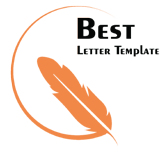 